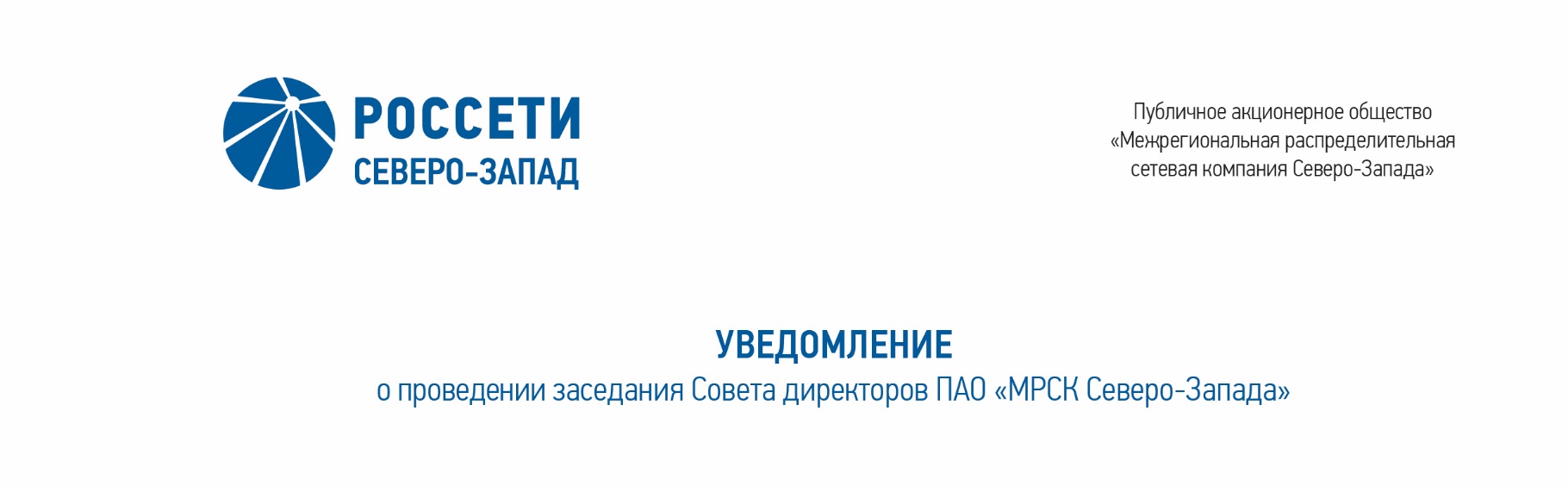 ПРОТОКОЛзаседания Комитета по стратегии Совета директоров ПАО «МРСК Северо-Запада»Форма проведения Комитета по стратегии – очная.Место проведения заседания: Москва, ул. Самарская, д. 1, ПАО «Россети», ауд. 910.Заседание проведено с использованием видеоконференцсвязи со студиями: - Москва, ул. Беловежская д. 4, ПАО «Россети», ауд. А2-017- Санкт-Петербург, пл. Конституции, дом 3, лит. А, каб. 212.Время начала заседания: 14:00.Председательствующий (лицо, подводящее итоги голосования): Председатель Комитета – Тихомирова Ольга Владимировна.Члены Комитета, принявшие участие в заседании:Головцов А.В.Морозов А.В.Обрезкова Ю.Г.Павлов А.И.Парфентьев Н.А.Темнышев А.А.Федоров О.Р. Члены Комитета, предоставившие письменное мнение (опросный лист) по вопросам повестки дня:Башинджагян А.А.Иванова Т.А.Число членов Комитета, принявших участие в заседании, составляет 10 членов 
из 10 избранных членов Комитета. Кворум имеется.Решения на заседаниях Комитета принимаются простым большинством голосов избранных членов Комитета.Приглашенные:1. Филатова Светлана Валерьевна - Член Правления, Заместитель Генерального директора по развитию и реализации услуг ПАО «МРСК Северо-Запада».Приглашенные (в режиме видеоконференцсвязи):1.	Абрамов Андрей Валерьевич – И.о. Заместителя Генерального директора – руководителя Аппарата ПАО «МРСК Северо-Запада»;2.	Герасимов Евгений Викторович – Начальник Департамента управления собственностью ПАО «МРСК Северо-Запада»;3.	Козлов Николай Николаевич – И.о. Заместителя Генерального директора по корпоративному управлению ПАО «МРСК Северо-Запада»;4.	Коломыцева Дана Валерьевна – Начальник Департамента управления персоналом и организационного проектирования ПАО «МРСК Северо-Запада»;5.	Горшкова Светлана Васильевна - Начальник Департамента коммерческого учета и реализации услуг по передаче электроэнергии ПАО «МРСК Северо-Запада»;6.	Шебек Владлена Владимировна – Начальник департамента внутреннего аудита ПАО «МРСК Северо-Запада»;7.	Назаренко Людмила Юрьевна - Начальник отдела корпоративного управления департамента корпоративного управления и взаимодействия с акционерами ПАО «МРСК Северо-Запада».ПОВЕСТКА ДНЯ:О рассмотрении отчета об исполнении Программы мероприятий по снижению потерь электрической энергии в сетевом комплексе ПАО «МРСК Северо-Запада» на 2020 год и период до 2024 года за 9 месяцев 2020 года.О рассмотрении реестра непрофильных активов ПАО «МРСК Северо-Запада» по состоянию на 31 декабря 2020 г.О рассмотрении целевых значений ключевых показателей эффективности (КПЭ) Генерального директора ПАО «МРСК Северо-Запада» на 2021 год.ВОПРОС № 1: О рассмотрении отчета об исполнении Программы мероприятий по снижению потерь электрической энергии в сетевом комплексе ПАО «МРСК Северо-Запада» на 2020 год и период до 2024 года за 9 месяцев 2020 года.СЛУШАЛИ:  Филатову Светлану Валерьевну - Члена Правления, Заместителя Генерального директора по развитию и реализации услуг ПАО «МРСК Северо-Запада».По итогам доклада докладчик ответил на вопросы членов Комитета.Вопрос, поставленный на голосование:Рекомендовать Совету директоров ПАО «МРСК Северо-Запада»:1. Утвердить отчет об исполнении Программы мероприятий по снижению потерь электрической энергии в сетевом комплексе ПАО «МРСК Северо-Запада» на 2020 год и период до 2024 года за 9 месяцев 2020 г. согласно приложению к решению Совета директоров Общества.2. Отметить информацию согласно приложению к решению Совета директоров Общества.Итоги голосования по данному вопросу:Решение принято.ВОПРОС № 2: О рассмотрении реестра непрофильных активов ПАО «МРСК Северо-Запада» по состоянию на 31 декабря 2020 г.СЛУШАЛИ:  Герасимова Евгения Викторовича – Начальника Департамента управления собственностью ПАО «МРСК Северо-Запада».По итогам доклада докладчик ответил на вопросы членов Комитета.Вопрос, поставленный на голосование:Рекомендовать Совету директоров ПАО «МРСК Северо-Запада»:Утвердить реестр непрофильных активов Общества в новой редакции на 31 декабря 2020 г. согласно приложению к решению Совета директоров Общества.Итоги голосования по данному вопросу:Решение принято.ВОПРОС № 3: О рассмотрении целевых значений ключевых показателей эффективности (КПЭ) Генерального директора ПАО «МРСК Северо-Запада» на 2021 год.СЛУШАЛИ:  Абрамова Андрея Валерьевича – И.о. Заместителя Генерального директора – руководителя Аппарата ПАО «МРСК Северо-Запада».По итогам доклада докладчик ответил на вопросы членов Комитета.Вопрос, поставленный на голосование:Рекомендовать Совету директоров ПАО «МРСК Северо-Запада»:Утвердить целевые значения ключевых показателей эффективности Генерального директора ПАО «МРСК Северо-Запада» на 2021 год согласно приложению к решению Совета директоров Общества.Итоги голосования по данному вопросу:Решение принято.ПРИНЯТЫЕ РЕШЕНИЯ:По вопросу № 1 повестки дня:Рекомендовать Совету директоров ПАО «МРСК Северо-Запада»:1. Утвердить отчет об исполнении Программы мероприятий по снижению потерь электрической энергии в сетевом комплексе ПАО «МРСК Северо-Запада» на 2020 год и период до 2024 года за 9 месяцев 2020 г. согласно приложению к решению Совета директоров Общества.2. Отметить информацию согласно приложению к решению Совета директоров Общества.По вопросу № 2 повестки дня:Рекомендовать Совету директоров ПАО «МРСК Северо-Запада»:Утвердить реестр непрофильных активов Общества в новой редакции на 31 декабря 2020 г. согласно приложению к решению Совета директоров Общества.По вопросу № 3 повестки дня:Рекомендовать Совету директоров ПАО «МРСК Северо-Запада»:Утвердить целевые значения ключевых показателей эффективности Генерального директора ПАО «МРСК Северо-Запада» на 2021 год согласно приложению к решению Совета директоров Общества.Дата составления протокола: 17 февраля 2021 года.Председатель Комитета							О.В. ТихомироваСекретарь Комитета				   		           С.И. Капырин15.02.2021№  11№п/пФ.И.О. члена КомитетаВарианты голосованияВарианты голосованияВарианты голосования№п/пФ.И.О. члена Комитета«За»«Против»«Воздержался»1.Тихомирова О.В. «За»--2.Башинджагян А.А.«За»--3.Головцов А.В.«За»--4.Иванова Т.А.«За»--5.Морозов А.В.«За»--6.Обрезкова Ю.Г.«За»--7.Павлов А.И.«За»--8.Парфентьев Н.А.«За»--9.Темнышев А.А.«За»--10.Федоров О.Р.«За»--№п/пФ.И.О. члена КомитетаВарианты голосованияВарианты голосованияВарианты голосования№п/пФ.И.О. члена Комитета«За»«Против»«Воздержался»1.Тихомирова О.В. «За»--2.Башинджагян А.А.«За»--3.Головцов А.В.«За»--4.Иванова Т.А.«За»--5.Морозов А.В.«За»--6.Обрезкова Ю.Г.«За»--7.Павлов А.И.«За»--8.Парфентьев Н.А.«За»--9.Темнышев А.А.«За»--10.Федоров О.Р.«За»--№п/пФ.И.О. члена КомитетаВарианты голосованияВарианты голосованияВарианты голосования№п/пФ.И.О. члена Комитета«За»«Против»«Воздержался»1.Тихомирова О.В. «За»--2.Башинджагян А.А.«За»--3.Головцов А.В.--«Воздержался»4.Иванова Т.А.«За»--5.Морозов А.В.-«Против»-6.Обрезкова Ю.Г.«За»--7.Павлов А.И.«За»--8.Парфентьев Н.А.«За»--9.Темнышев А.А.«За»--10.Федоров О.Р.--«Воздержался»